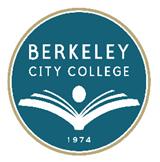 FACILITIES COMMITTEEAGENDAFriday, November 9, 201812:15 pm – 1:30 pmRoom:  451A/BMembership: 
Administrator			Classified 	Shirley Slaughter			Ramona Butler	Barbara Godoy		              Johnny Dong				Natalia Fedorova
				Jasmine Martinez	Faculty			Vincent Koo	Heather Dodge			Lynn Massey	Melina Bersamin			John Pang	Susan Khan			Cynthia Reese
Dustin Mabry			Roger Toliver
			Scott Barringer
ASBCC							Recorder				Joanna LouieStanding Items: 
A.  Call to Order
B.  Introductions
C.  Approval of the Agenda
D.  Approval of 10/12/18 Meeting Minutes2019-2020 Summer 30 Day ProjectsDevelop 2018-19 Committee Goals – Group ParticipationQuorum –Determine what constitutes a quorum for this committee (Report back to Roundtable) District Facilities Committee Meeting Update New Items/Updates/ConcernsAdjourn